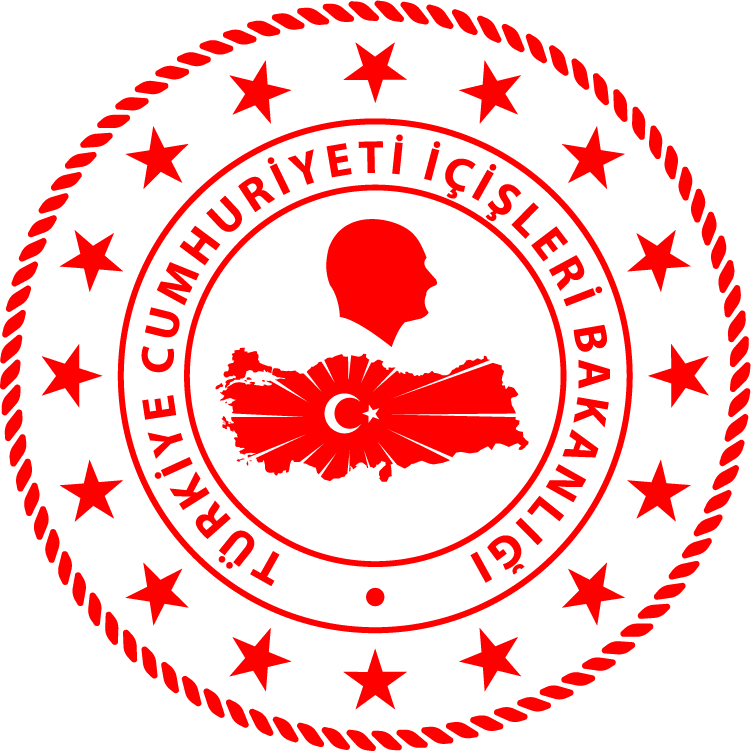 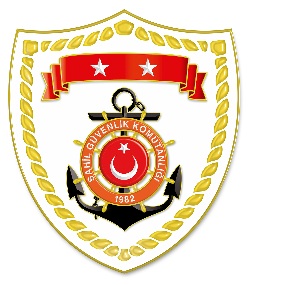 Ege Bölgesi*Paylaşılan veriler deniz yoluyla yapılan düzensiz göç esnasında meydana gelen ve arama kurtarma faaliyetleri icra edilen olaylara ait bilgiler içerdiğinden olayların bitiminde değişiklik gösterebilmektedir. Nihai istatistikî verilere, sona eren ay verisi olarak www.sg.gov.tr/duzensiz_goc_istatistikleri.html  linkinden ulaşılabilmektedir.*Statistical information given in the table may vary because they consist of data related incidents which were occured and turned into search and rescue operations. The exact numbers at the end of the related month is avaliable on www.sg.gov.tr/duzensiz_goc_istatistikleri.html	S.NoTARİHMEVKİ VE SAATDÜZENSİZ GÖÇ VASITASIYAKALANAN TOPLAM DÜZENSİZ GÖÇMEN KAÇAKÇISI/ŞÜPHELİKURTARILAN TOPLAM DÜZENSİZ GÖÇMEN/ŞAHIS SAYISIBEYANLARINA GÖRE KURTARILAN
 DÜZENSİZ GÖÇMEN UYRUKLARI104 Haziran 2020ÇANAKKALE/Ayvacık Babakale14.45Lastik Bot-5123 Afganistan, 15 Kongo, 
8 Orta Afrika, 2 İran, 2 Somali, 
1 Gambiya204 Haziran 2020ÇANAKKALE/Ayvacık
Behramkale05.05Lastik Bot-5035 Kongo, 6 Gine, 2 Somali, 
2 Güney Afrika, 1 Gambiya, 
1 Orta Afrika, 1 Kamerun, 1 Etiyopya, 
1 Liberya304 Haziran 2020ÇANAKKALE/Ayvacık
Kadırga Burnu22.08Lastik Bot-2929 Afganistan